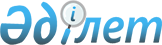 Об упразднении села Талдыкамыс Экибастузского сельского округа города Экибастуза Павлодарской областиСовместное решение маслихата Павлодарской области от 8 ноября 2019 года № 412/35 и постановление акимата Павлодарской области от 8 ноября 2019 года № 9. Зарегистрировано Департаментом юстиции Павлодарской области 15 ноября 2019 года № 6608
      В соответствии с подпунктом 3) статьи 11 Закона Республики Казахстан от 8 декабря 1993 года "Об административно-территориальном устройстве Республики Казахстан", подпунктом 4) пункта 1 статьи 6 Закона Республики Казахстан от 23 января 2001 года "О местном государственном управлении и самоуправлении в Республике Казахстан", учитывая мнение представительных и исполнительных органов города Экибастуза, акимат Павлодарской области ПОСТАНОВЛЯЕТ и Павлодарский областной маслихат РЕШИЛ:
      1. Упразднить село Талдыкамыс Экибастузского сельского округа города Экибастуза с включением его территории в состав села Коксиыр Экибастузского сельского округа города Экибастуза.
      2. Контроль за исполнением настоящих совместных постановления и решения возложить на постоянную комиссию областного маслихата по вопросам обеспечения прав и законных интересов граждан.
      3. Настоящие совместные постановление и решение вводятся в действие по истечении десяти календарных дней после дня его первого официального опубликования.
					© 2012. РГП на ПХВ «Институт законодательства и правовой информации Республики Казахстан» Министерства юстиции Республики Казахстан
				
      Аким Павлодарской области

Б. Бакауов

      Председатель сессии,

      секретарь областного маслихата

Б. Бексеитова
